§1204.  Ship chandlers1.  Issuance of licenses.  The bureau may issue licenses under this section for the sale of malt liquor and wine for off-premises consumption to ship chandlers, as defined in section 2, subsection 15, paragraph S.[PL 2021, c. 658, §212 (AMD).]2.  Conditions on sales.  Ship chandlers may sell malt liquor and wine only to ships which are:A.  Not licensed as retail licensees; and  [PL 1987, c. 342, §106 (NEW).]B.  Registered in another state or another country.  [PL 1987, c. 342, §106 (NEW).][PL 1987, c. 342, §106 (NEW).]3.  Exception to off-premises retail licensee requirements.  Notwithstanding section 1201, a licensed ship chandler is not required to have or maintain a stock of groceries, compatible merchandise or combination of both.[PL 2021, c. 658, §213 (AMD).]SECTION HISTORYPL 1987, c. 342, §106 (NEW). PL 1997, c. 373, §109 (AMD). PL 2021, c. 658, §§212, 213 (AMD). The State of Maine claims a copyright in its codified statutes. If you intend to republish this material, we require that you include the following disclaimer in your publication:All copyrights and other rights to statutory text are reserved by the State of Maine. The text included in this publication reflects changes made through the First Regular and First Special Session of the 131st Maine Legislature and is current through November 1, 2023
                    . The text is subject to change without notice. It is a version that has not been officially certified by the Secretary of State. Refer to the Maine Revised Statutes Annotated and supplements for certified text.
                The Office of the Revisor of Statutes also requests that you send us one copy of any statutory publication you may produce. Our goal is not to restrict publishing activity, but to keep track of who is publishing what, to identify any needless duplication and to preserve the State's copyright rights.PLEASE NOTE: The Revisor's Office cannot perform research for or provide legal advice or interpretation of Maine law to the public. If you need legal assistance, please contact a qualified attorney.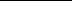 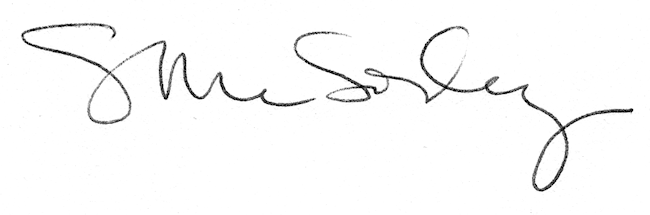 